ΑΝΑΠΤΥΞΗ ΕΦΑΡΜΟΓΩΝ ΣΕ ΠΡΟΓΡΑΜΜΑΤΙΣΤΙΚΟ ΠΕΡΙΒΑΛΛΟΝ Γ΄ ΛΥΚΕΙΟΥ ΑΠΑΝΤΗΣΕΙΣΘΕΜΑ ΑΑ1.ΣΩΣΤΟΛΑΘΟΣ ΛΑΘΟΣ ΣΩΣΤΟΛΑΘΟΣ Α2. Σχολικό  βιβλίο παράγραφος 3.2  σελ.56Α3. 	6, 8, 1071, 3Α4.α)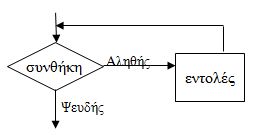 β)      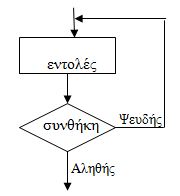 Α5.ΠΡΟΓΡΑΜΜΑ  ΠολλαπλασιασμόςΑλαΡωσικάΜΕΤΑΒΛΗΤΕΣ	ΑΚΕΡΑΙΕΣ: Μ1, Μ2, PΑΡΧΗΡ  0ΟΣΟ Μ2>0 ΕΠΑΝΑΛΑΒΕ	ΑΝ Μ2 ΜΟD 2=1 ΤΟΤΕ		P  Ρ+Μ1	ΤΕΛΟΣ_ΑΝΜ1 Μ1*2Μ2Μ2 DIV 2ΤΕΛΟΣ_ΕΠΑΝΑΛΗΨΗΣΓΡΑΨΕ ΡΤΕΛΟΣ_ΠΡΟΓΡΑΜΜΑΤΟΣΘΕΜΑ ΒΒ1.0nψευδήςicount+13αληθήςpositioni+1count=3  (εναλλακτικά: done = αληθής)Β2.  Η πραγματική παράμετρος υ είναι μια μεταβλητή χαρακτήρα, ενώ η αντίστοιχή της τυπική παράμετρος ψ είναι ένας πίνακας χαρακτήρων (10 θέσεων). Η συνάρτηση Α καλείται με τη λέξη ΚΑΛΕΣΕ (δηλαδή όπως καλούνται οι διαδικασίες), ενώ πρέπει να καλείται με τον τρόπο που καλούνται οι ενσωματωμένες συναρτήσεις της ΓΛΩΣΣΑΣ π.χ. με εκχώρηση σε μια μεταβλητή του προγράμματος που την καλεί.Η διαδικασία Β καλείται με ελλιπή λίστα παραμέτρων. Λείπει από την κλήση της η 3η παράμετρος, η αντίστοιχη της τυπικής παραμέτρου ζ.Η συνάρτηση Α, ενώ είναι πραγματική (επιστρέφει μια πραγματική τιμή), κατά την κλήση της εκχωρείται σε μια μεταβλητή χαρακτήρα, την υ. Η διαδικασία Β καλείται με εκχώρηση σε μια μεταβλητή, ενώ πρέπει να καλείται με τη λέξη ΚΑΛΕΣΕ.π Α(κ, θ)π  Α (μ, θ)   (εναλλακτικά: γ  Α (μ, θ))ΚΑΛΕΣΕ  Β(π, μ, γ)γ  Α(μ, θ)ΚΑΛΕΣΕ  Β(π, μ, ρ[1])ΘΕΜΑ ΓΠΡΟΓΡΑΜΜΑ  ΣυλλογήΒιντεο!Ερώτημα  Γ1
ΜΕΤΑΒΛΗΤΕΣ	ΑΚΕΡΑΙΕΣ: Ε, maxE, Π1, Π2, Π3, maxΠ	ΧΑΡΑΚΤΗΡΕΣ: Tίτλος, Tmax, ΚmaxΑΡΧΗ	maxE <-- -1  Π1<-- 0Π2<-- 0 Π3<-- 0!Ερώτημα  Γ2ΓΡΑΨΕ   'Εισάγετε τίτλο βίντεο (ΤΕΛΟΣ-για τερματισμό εισαγωγής)'ΔΙΑΒΑΣΕ ΤίτλοςΟΣΟ Τίτλος < > 'ΤΕΛΟΣ' ΕΠΑΝΑΛΑΒΕ  ΑΡΧΗ_ΕΠΑΝΑΛΗΨΗΣ   	 ΓΡΑΨΕ   'Δώστε αριθμό επισκέψεων βίντεο (>=0) 'ΔΙΑΒΑΣΕ Ε  ΜΕΧΡΙΣ_ΟΤΟΥ Ε >= 0   !Ερώτημα  Γ3  ΑΝ Ε > maxE ΤΟΤΕ       	 maxE <-- Ε        Tmax <-- Τίτλος  ΤΕΛΟΣ_ΑΝ  !Ερώτημα  Γ4                            ΑΝ Ε >= 1 ΚΑΙ Ε<=100 ΤΟΤΕ        	Π1 <-- Π1 + 1           ΑΛΛΙΩΣ_ΑΝ Ε > 100 ΚΑΙ Ε<=1000 ΤΟΤΕ        	Π2 <-- Π2 + 1      ΑΛΛΙΩΣ_ΑΝ Ε > 1000 ΤΟΤΕ        	Π3 <-- Π3 + 1      ΤΕΛΟΣ_ΑΝ !Ερώτημα  Γ4   (εναλλακτικά) ΑΝ Ε > 0 ΤΟΤΕ                    ΑΝ Ε<=100 ΤΟΤΕ      	  Π1 <-- Π1 + 1           ΑΛΛΙΩΣ_ΑΝ Ε<=1000 ΤΟΤΕ        	  Π2 <-- Π2 + 1      ΑΛΛΙΩΣ    	  Π3 <-- Π3 + 1      ΤΕΛΟΣ_ΑΝΤΕΛΟΣ_ΑΝ	ΓΡΑΨΕ   'Εισάγετε τίτλο βίντεο (ΤΕΛΟΣ-για τερματισμό εισαγωγής)'	ΔΙΑΒΑΣΕ ΤίτλοςΤΕΛΟΣ_ΕΠΑΝΑΛΗΨΗΣΓΡΑΨΕ  'Το βίντεο με το μεγαλύτερο αριθμό επισκέψεων είναι το:',  ΤmaxΓΡΑΨΕ  'Χαμηλή', Π1ΓΡΑΨΕ  'Μεσαία', Π2ΓΡΑΨΕ  'Χαμηλή', Π3!Ερώτημα  Γ5maxΠ <-- Π1Kmax <-- 'Χαμηλή'ΑΝ Π2 > maxΠ ΤΟΤΕ     maxΠ <-- Π2 Κmax <-- 'Μεσαία'ΤΕΛΟΣ_ΑΝΑΝ Π3 > maxΠ ΤΟΤΕ     maxΠ <-- Π3 Κmax <-- 'Υψηλή'ΤΕΛΟΣ_ΑΝΓΡΑΨΕ  'Τα περισσότερα βίντεο καταχωρίστηκαν στην κατηγορία', Κmax  ΤΕΛΟΣ_ΠΡΟΓΡΑΜΜΑΤΟΣΘΕΜΑ ΔΠΡΟΓΡΑΜΜΑ Βαλκανιάδα!Ερώτημα Δ1ΜΕΤΑΒΛΗΤΕΣ    ΑΚΕΡΑΙΕΣ:  Ι, J, ΒΑΘ[40,6], ΣΒ[40], temp1, κ, αρ, β    ΧΑΡΑΚΤΗΡΕΣ: ΟΝ[40], temp2, συνέχειαΑΡΧΗ !Ερώτημα Δ2 ΓΙΑ Ι ΑΠΟ 1 ΜΕΧΡΙ 40            ! μαθητής Ι    ΓΡΑΨΕ   'Δώστε όνομα μαθητή'    ΔΙΑΒΑΣΕ ΟΝ[Ι]    ΓΙΑ J ΑΠΟ 1 ΜΕΧΡΙ 6    ! μάθημα  J      	BAΘ[I,J] <-- 0    ΤΕΛΟΣ_ΕΠΑΝΑΛΗΨΗΣ ΤΕΛΟΣ_ΕΠΑΝΑΛΗΨΗΣ  !Ερώτημα Δ3 ΑΡΧΗ_ΕΠΑΝΑΛΗΨΗΣ	ΓΡΑΨΕ 'Δώσε τον κωδικό μαθητή, τον αριθμό του προβλήματος και τη βαθμολογία του'	ΔΙΑΒΑΣΕ κ, αρ, β	ΑΝ β > ΒΑΘ[κ,αρ] ΤΟΤΕ		ΒΑΘ[κ,αρ] <-- β	ΤΕΛΟΣ_ΑΝΓΡΑΨΕ 'Υπάρχει νέα λύση προβλήματος; ΝΑΙ/ΟΧΙ'ΔΙΑΒΑΣΕ συνέχειαΜΕΧΡΙΣ_ΟΤΟΥ συνέχεια = 'ΟΧΙ' ΚΑΛΕΣΕ YΣΒ( ΒΑΘ, ΣΒ )  !Ερώτημα Δ4!Ερώτημα Δ5ΓΙΑ Ι ΑΠΟ 2 ΜΕΧΡΙ 40     ΓΙΑ J ΑΠΟ 40 ΜΕΧΡΙ Ι  ΜΕ_ΒΗΜΑ -1        ΑΝ ΣΒ[J-1] < ΣΒ[J] ΤΟΤΕ       	  temp1 <-- ΣΒ[J-1]  ΣΒ[J-1] <-- ΣΒ[J]  ΣΒ[J] <-- temp1 temp2 <-- ΟΝ[J-1]        	 ΟΝ[J-1] <-- ΟΝ[J]        	 ΟΝ[J] <-- temp2       ΑΛΛΙΩΣ_ΑΝ ΣΒ[J-1] < ΣΒ[J] ΤΟΤΕΑΝ ΟΝ[J-1] > ΟΝ[J] ΤΟΤΕtemp2 <-- ΟΝ[J-1]        		ΟΝ[J-1] <-- ΟΝ[J]        		ΟΝ[J] <-- temp2ΤΕΛΟΣ_ΑΝ      ΤΕΛΟΣ_ΑΝ    ΤΕΛΟΣ_ΕΠΑΝΑΛΗΨΗΣ ΤΕΛΟΣ_ΕΠΑΝΑΛΗΨΗΣ ΓΙΑ Ι ΑΠΟ 1 ΜΕΧΡΙ 40                 ΓΡΑΨΕ  ΟΝ[Ι] ΤΕΛΟΣ_ΕΠΑΝΑΛΗΨΗΣΤΕΛΟΣ_ΠΡΟΓΡΑΜΜΑΤΟΣΔΙΑΔΙΚΑΣΙΑ ΥΣΒ ( ΒΑΘ, ΣΒ )ΜΕΤΑΒΛΗΤΕΣ  ΑΚΕΡΑΙΕΣ: Ι, J, ΒΑΘ[40,6], ΣΒ[40]ΑΡΧΗΓΙΑ Ι ΑΠΟ 1 ΜΕΧΡΙ 40 ΣΒ[Ι] ← 0ΓΙΑ J ΑΠΟ 1 ΜΕΧΡΙ 6 ΣΒ[Ι] ← ΣΒ[Ι] +ΒΑΘ[I,J]ΤΕΛΟΣ_ΕΠΑΝΑΛΗΨΗΣΤΕΛΟΣ_ΕΠΑΝΑΛΗΨΗΣΤΕΛΟΣ_ΔΙΑΔΙΚΑΣΙΑΣ  ΤΙΣ ΑΠΑΝΤΗΣΕΙΣ ΕΠΙΜΕΛΗΘΗΚΕ Ο ΤΟΜΕΑΣ ΤΩΝ ΚΑΘΗΓΗΤΩΝ ΠΛΗΡΟΦΟΡΙΚΗΣ ΤΩΝ ΦΡΟΝΤΙΣΤΗΡΙΩΝ «ΟΜΟΚΕΝΤΡΟ»  ΦΛΩΡΟΠΟΥΛΟΥΒΑΚΚΑ Β. – ΣΟΥΛΙΩΤΗ Σ.www.floropoulos.gr